TRAVANJ 2015.INFORMACIJSKI PROGRAM KNJIŽNICE / 22.04. DAN PLANETA ZEMLJEOBRAZOVNI SADRŽAJ  OBRAZOVNE ZADAĆE  METODE  KORELACIJA  SREDSTVA1.RAZREDTri medvjeda i gitara          izmišljeni događaji i likovi u priči čitanje hrvatski j.-knjižnica  slikovnica       Ježeva kućica2.RAZREDPismo iz Zelengrada          ekološka poruka priče          informiranje  hrvatski j.-knjižnica   slikovnica 3.RAZREDMiševi i mačke naglavačke šaljivi epiteti i usporedbe u pjesmi čitanje hrvatski j.-knjižnica pj. PaljetkaSijač sreće                            pouka priče iz djetinjstva                                                priče B.Prosenjaka4.RAZREDNevidljiva Iva                    personifikacija i usporedba u stihu čitanje hrvatski j.-knjižnica pj. Z.BalogaEmil i detektivi                  osobine likova u akciji                    čitanje  hrvatski j.-knjižnica roman E.K.Duh u močvari                   zaštita prirode u Kopačkom ritu razgovor, rad u sk. hrv.j.-knjiž.  dj. roman                                           osobine likova i poruka romana                                        igr. fim/ you tube  5.RAZREDŠaljive narodne priče        smisao duhovite poante priče informiranje hrvatski-knjižnica Priče ur.Kekez                                                                                                                                            e-lektira Carnet  6.RAZREDIzborna lektira                  fabula i osobine likova u djelu informiranje hrvatski-knjižnica U pustinji i pr                                                                                                                      Kraljević i prosjak /e-lektire                                                                                                 Kronike iz Narnije,  Esperel, grad čuda…    7.RAZREDIzborna lektira  ugođaj, prostor radnje, fabula i karakterizacija likova  inf. hrvatski-knjiž. Oliver Twist                                                                                                                                                                                                       Duga / e-lektire                                                                                                 Robinson Crusoe, Tajni dnevnik A.Molea  8.RAZRED Starac i more  monolog i dijalog, portret i misaona karakterizacija lika inf. hrvatski-knjiž. Novela E.H.  Breza              društvena i misaona karakterizacija, poruka djela           inf. hrvatski-knjiž. Proza S.K./                                                                                                                                                    e-lektira                                                                                                                                     igrani film / DVD                                                                                                        power point prez./medijska kultura  2.4. Dan dječje knjige  pristup elektroničkoj knjizi  informiranje hrvatski-knjižnica    free-e books.net    22.4. Dan planeta Zemlje zaštita prirode i klime na Zemlji  inf.  priroda-knjižnica Planet Zemlja, enc.                                                                                                                          Ekološki glasnik br.2, 2007.                                                                                                                            Kap preko ruba čaše, V.Lay                                                                                                                                   hr.vikipedia.org/viki22.4. Dan holokausta negativnost nacizma             informiranje povijest-knjižnica Ilustr. povijest 20.st.                                                                                                                                    Holokaust u nastaviKnjižnični katalog     kataložni opis publikacije    pretraživanje kataloga/inf.o knjizi inf. progr. Metel                                                                                                                                             www.nsk.hr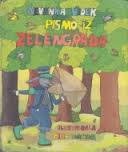 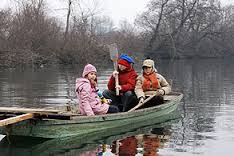 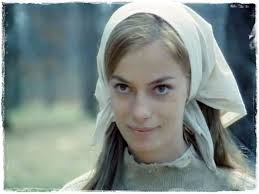 